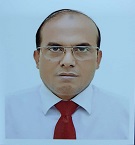 মোঃ নাসির উদ্দিন আহমেদচেয়ারম্যান (অতিরিক্ত সচিব)মোঃ নাসির উদ্দিন আহমেদ ২০ জুন ২০২৩ তারিখে বাংলাদেশ বনশিল্প উন্নয়ন কর্পোরেশনের চেয়ারম্যান পদে যোগদান করেন। এই পদে যোগদানের পূর্বে তিনি কলকারখানা প্রতিষ্ঠান পরিদর্শন অধিদপ্তরের মহাপরিদর্শক হিসেবে দায়িত্ব পালন করেছেন।মোঃ নাসির উদ্দিন আহমেদ বিসিএস (প্রশাসন) ক্যাডারের ১০ম ব্যাচের একজন কর্মকর্তা। তিনি ১৯৯১ সালে বাংলাদেশ সিভিল সার্ভিসে যোগদান করেন। তিনি কেন্দ্রীয় ও মাঠ প্রশাসনের বিভিন্ন গুরুত্বপূর্ণ পদে দায়িত্ব পালন করেছেন। গণপ্রজাতন্ত্রী বাংলাদেশ সরকারের অর্থ মন্ত্রণালয়ের অর্থ বিভাগ এবং আর্থিক প্রতিষ্ঠান বিভাগে দীর্ঘ ১৬ বছর কাজ করার অভিজ্ঞতাও তাঁর রয়েছে। তিনি বাংলাদেশ লোক প্রশাসন প্রশিক্ষণ কেন্দ্রের Member Directing Staff হিসেবে দায়িত্ব পালন করেছেন। তিনি বাংলাদেশ কৃষি ব্যাংক এবং পল্লী সঞ্চয় ব্যাংকের পরিচালনা পর্ষদের সদস্য ছিলেন। তিনি অস্ট্রেলিয়া, থাইল্যান্ড, জাপান, ভারত, হংকং, সিঙ্গাপুর, মালয়েশিয়া, ফ্রান্স, সুইজারল্যান্ড, ইতালি, সৌদি আরব, ডেনমার্ক ও জার্মানী সফর করেছেন।মোঃ নাসির উদ্দিন আহমেদ ঢাকা বিশ্ববিদ্যালয়ের ফিন্যান্স বিভাগ হতে বি.কম (অনার্স) এবং এম. কম ডিগ্রী অর্জন করেন। তিনি Efficient Market Oversight, Monetary and Exchange Rate Policy, Financial Market Analysis, Anti-Money Laundering, Financial Management, Macroeconomic Impact on the Budget ইত্যাদি বৈদেশিক প্রশিক্ষণ কোর্স সফলতার সাথে সম্পন্ন করেন। এছাড়াও তিনি Bangladesh Securities and Exchange Commission (Amendment) Act, 2012, Securities and Exchange Ordinance (Amendment), 2012, The Demutualization Act, 2013, Investment Corporation of Bangladesh Act, 2014, The Banking Company Act 1994 (Amendment), The Insurance Act, 2010, The Insurance Development and Regulatory Authority Act, 2010 ইত্যাদি প্রণয়নে সক্রিয়ভাবে অংশগ্রহন করেন।ব্যক্তিগত জীবনে তিনি বিবাহিত এবং এক কন্যা ও এক পুত্র সন্তানের জনক।Md. Nasir Uddin AhmedChairman (Additional Secretary)Md. Nasir Uddin Ahmed joined as Chairman, Bangladesh Forest Industries Development Corporation (BFIDC) on 20 June 2023. Prior to this assignment he was posted as Inspector General of Department of Inspection for Factories and Establishments.  Md. Nasir Uddin Ahmed belongs to the 10th batch of BCS (Administration) Cadre. He joined Bangladesh Civil Service in 1991 and worked in various capacities both at field and central level. He worked in Finance Division and Financial Institutions Division under Ministry of Finance for 16 years. He also worked as a Member Directing Staff at BPATC, Savar. He was a member of the Board of Directors of Bangladesh Krishi Bank and Polli Shonchoy Bank. He travelled Australia, Thailand, Japan, India, Hong Kong, Singapore, Malaysia, France, Switzerland, Italy and Saudi Arabia.He earned his B. Com (Hons) and M. Com in Finance from University of Dhaka. He successfully completed a number of foreign training in Efficient Market Oversight, Monetary and Exchange Rate Policy, Financial Market Analysis, Anti-Money Laundering, Financial Management, Macroeconomic Impact on the Budget etc. He also actively participated in the formulation of Bangladesh Securities and Exchange Commission (Amendment) Act, 2012, Securities and Exchange Ordinance (Amendment), 2012, The Demutualization Act, 2013, Investment Corporation of Bangladesh Act, 2014, The Banking Company Act 1994 (Amendment), The Insurance Act, 2010, The Insurance Development and Regulatory Authority Act, 2010 etc.Mr. Md. Nasir Uddin Ahmed is married in personal life. He is blessed with a daughter and a son.